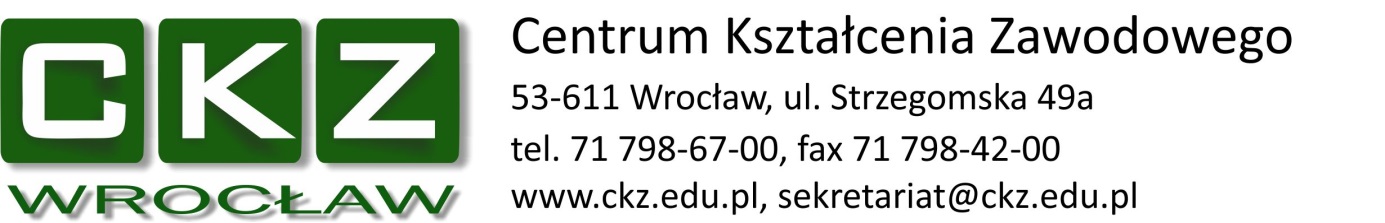 ZAŁĄCZNIK NR 1
do Specyfikacji Istotnych Warunków Zamówienia(nr sprawy: 14/PN/J/2019....………….……………data sporządzenia ofertyFORMULARZ OFERTOWY(wzór)(dane Wykonawcy prosimy wypełnić DRUKOWANYMI LITERAMI)Wykonawca:(w przypadku oferty składanej przez Wykonawców wspólnie ubiegających się o udzielenie zamówienia, należy podać nazwy i adresy wszystkich Wykonawców oraz wskazać Pełnomocnika)Zarejestrowana nazwa Wykonawcy:........................................................................................................................................................................................................................................................Zarejestrowany adres Wykonawcy:…………………………………………Numer telefonu: ....................................................................................................Numer faxu: .........................................................................................................adres e-mail: .........................................................................................................NIP......................................................................................................................REGON: .........................................................................................................WSZELKĄ KORESPONDENCJĘ w sprawie przedmiotowego postępowania należy kierować na poniższy adres:Imię i nazwisko (nazwa): ................................................................................Adres: .................................................................................................tel. ................................. fax ................................... e-mail: ................................................Nawiązując do ogłoszenia w postępowaniu o udzielenie zamówienia publicznego w trybie przetargu nieograniczonego na dostawę fabrycznie nowych pomocy dydaktycznych dla klas I-III szkół podstawowych - w podziale na 6 zadań (nr sprawy: 14/PN/J/2019)składam niniejszą ofertę i oferuję realizację przedmiotu zamówienia zgodnie z wymogami siwz i załącznikami do niej za wynagrodzeniem ryczałtowym w wysokości(W ZALEŻNOŚCI OD WYBORU ZADANIA NIEPOTRZEBNE SKREŚLIĆ – jeżeli tabela pozostanie niewypełniona i nieprzekreślona Zamawiający nie będzie jej brał pod uwagę)::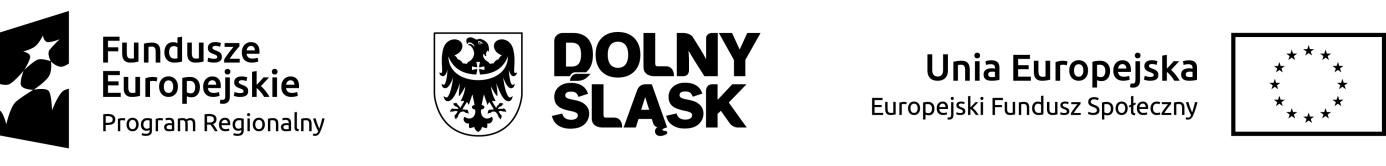 OŚWIADCZAM, że cena oferty obejmuje pełny zakres zamówienia i uwzględnia wszystkie koszty wykonania zamówienia w zgodzie z zapisami siwzOŚWIADCZAM, że zapoznaliśmy się ze Specyfikacją Istotnych Warunków Zamówienia oraz wyjaśnieniami i zmianami SIWZ przekazanymi przez Zamawiającego i uznajemy się za związanych określonymi w nich postanowieniami i zasadami postępowania.OŚWIADCZAM, że wypełniłem obowiązki informacyjne przewidziane w art. 13 lub art. 14 RODO1) wobec osób fizycznych, od których dane osobowe bezpośrednio lub pośrednio pozyskaliśmy w celu ubiegania się o udzielenie zamówienia publicznego w niniejszym postępowaniu**.OŚWIADCZAM, że adres skrytki ePUAP, na którym prowadzona będzie korespondencja związana z postępowaniem jest następujący: …………………………………………………………………INFORMUJĘ, że wadium w kwocie ……………… zł zostało wniesione w formie: ........................., w dniu: ................... (dowód wniesienia wadium w załączeniu)Zwolnienia wadium prosimy dokonać: na konto ............................................................................. lub zwrot gwarancji ................................................................................. (imię i nazwisko osoby upoważnionej)POTWIERDZAM warunki płatności – zgodnie z zapisami przedstawionymi w specyfikacji istotnych warunków zamówienia (w tym w projekcie umowy). POTWIERDZAM, że zakres prac przewidzianych do wykonania jest zgodny z zakresem objętym specyfikacją istotnych warunków zamówienia.UWAŻAM się za związanego niniejszą ofertą przez czas wskazany w siwz, tj. przez okres 60 dni od upływu terminu składania ofert.OŚWIADCZAM, że sposób reprezentacji spółki/konsorcjum dla potrzeb niniejszego zamówienia jest następujący:________________________________________________:(wypełniają jedynie przedsiębiorcy składający wspólnie ofertę – spółki cywilne lub konsorcja)OŚWIADCZAM, że zapoznałem się z projektem umowy i zobowiązuję się, w przypadku wyboru mojej oferty, do zawarcia umowy zgodnej z niniejszą ofertą, na warunkach określonych w Specyfikacji Istotnych Warunków Zamówienia, w miejscu i terminie wyznaczonym przez Zamawiającego. OŚWIADCZAM, iż informacje i dokumenty zawarte na stronach nr od ...... do ........ - stanowią tajemnicę przedsiębiorstwa w rozumieniu przepisów o zwalczaniu nieuczciwej konkurencji, co wykazaliśmy w załączniku nr ___ do oferty i zastrzegamy, że nie mogą być one udostępniane. Na potwierdzenie powyższego załączamy stosowne wyjaśnienia wskazujące, iż zastrzeżone informacje stanowią tajemnicę przedsiębiorstwa z wyłączeniem informacji, o których mowa w art. 86 ust. 4 ustawy Pzp.ZAMÓWIENIE ZREALIZUJEMY samodzielnie*/przy udziale podwykonawców w następującym zakresie*:___________________________________________________________(zakres powierzonych prac/firma Podwykonawcy)___________________________________________________________(zakres powierzonych prac/firma Podwykonawcy)12.	OŚWIADCZAMY, że jesteśmy mikroprzedsiębiorstwem/małym/średnim* przedsiębiorstwem.14. OŚWIADCZAM, że dokumenty wymagane przez Zamawiającego, potwierdzające brak podstaw wykluczenia z postępowania, tj. odpis z właściwego rejestru lub z centralnej ewidencji i informacji o działalności gospodarczej, jeżeli odrębne przepisy wymagają wpisu do rejestru lub ewidencji, w celu potwierdzenia braku podstaw wykluczenia na podstawie art. 24 ust. 5 pkt 1 Pzp, można uzyskać za pomocą bezpłatnych i ogólnodostępnych baz danych, w szczególności rejestrów publicznych w rozumieniu ustawy z dnia 17 lutego 2005 r. o informatyzacji działalności podmiotów realizujących zadania publiczne (tekst jedn. Dz. U. z 2017 r. poz. 570) pod adresem strony internetowej*** …………………………………………................................., dnia .......................... roku................................................................................................                                                       (upoważniony przedstawiciel Wykonawcy (Wykonawca) *niepotrzebne skreślić**W przypadku, gdy Wykonawca nie przekazuje danych osobowych innych niż bezpośrednio jego dotyczących lub zachodzi wyłączenie stosowania obowiązku informacyjnego, stosownie do art. 13 ust. 4 lub art. 14 ust. 5 RODO treści oświadczenia wykonawca nie składa (usunięcie treści oświadczenia np. przez jego wykreślenie).*** W przypadku nie podania przez Wykonawcę adresu strony internetowej, Zamawiający wezwie Wykonawcę do przedstawienia tego dokumentu w trybie art. 26 ust. 2 pzpUWAGA:Mikroprzedsiębiorstwo: przedsiębiorstwo, które zatrudnia mniej niż 10 osób i którego roczny obrót lub roczna suma bilansowa nie przekracza 2 milionów EUR.  Małe przedsiębiorstwo: przedsiębiorstwo, które zatrudnia mniej niż 50 osób i którego roczny obrót lub roczna suma bilansowa nie przekracza 10 milionów EUR.Średnie przedsiębiorstwo: przedsiębiorstwa, które nie są mikroprzedsiębiorstwami ani małymi przedsiębiorstwami i które zatrudniają mniej niż 250 osób i których roczny obrót nie przekracza 50 milionów EUR. lub roczna suma bilansowa nie przekracza 43 milionów EUR. ZAŁĄCZNIK NR 3 do Specyfikacji Istotnych Warunków Zamówienia(nr sprawy: 14/PN/J/2019UWAGAOświadczenie należy złożyć w terminie 3 dni od dnia zamieszczenia na stronie internetowej Zamawiającego (http://www.ckp.pl/index.php/aktualnosci/przetargi) informacji, o której mowa w art. 86 ust. 5 ustawy Pzp:Składając ofertę w przetargu nieograniczonym na:Dostawa fabrycznie nowych pomocy dydaktycznych dla klas I-III szkół podstawowych - w podziale na 6 zadań (nr sprawy: 14/PN/J/2019)prowadzonym przez Centrum Kształcenia Zawodowego z/s we przy ul. Strzegomskiej 49a, 53-611 Wrocławw imieniu Wykonawcy:_____________________________________________________________/wpisać nazwę (firmę) Wykonawcy/informuję, że Wykonawca:*nie należy do grupy kapitałowej, o której mowa w 24 ust. 1 pkt 23 ustawy Pzp*należy do tej samej grupy kapitałowej, o której mowa w 24 ust. 1 pkt 23 ustawy Pzp w skład której wchodzą następujące podmioty:………………………………………………………………………………………………………………………………………………… (nazwa i siedziba)..............................., dnia .......................... roku................................................................................................                                                       (upoważniony przedstawiciel Wykonawcy (Wykonawca) * niepotrzebne skreślićZAŁĄCZNIK NR 4do Specyfikacji Istotnych Warunków Zamówienia(nr sprawy: 14/PN/J/2019)Wykonawca:………………………………………(pełna nazwa/firma, adres, w zależności od podmiotu: NIP/PESEL, KRS/CEiDG)reprezentowany przez:………………………………………(imię, nazwisko, stanowisko/podstawa do reprezentacji)OŚWIADCZENIA WYKONAWCYNa potrzeby postępowania o udzielenie zamówienia publicznego pn.: Dostawa fabrycznie nowych pomocy dydaktycznych dla klas I-III szkół podstawowych - w podziale na 6 zadań (nr sprawy: 14/PN/J/2019)prowadzonego przez Centrum Kształcenia Zawodowego z/s we przy ul. Strzegomskiej 49a, 53-611 Wrocław, oświadczam, co następuje:Oświadczam, że jestem Wykonawcą, wobec którego nie wydano prawomocnego wyroku sądu lub ostatecznej decyzji administracyjnej o zaleganiu z uiszczaniem podatków, opłat lub składek na ubezpieczenia społeczne lub zdrowotne (w przypadku wydania takiego wyroku lub decyzji - należy złożyć dokumenty potwierdzające dokonanie płatności tych należności wraz z ewentualnymi odsetkami lub grzywnami lub zawarcie wiążącego porozumienia w sprawie spłat tych należności)Oświadczam, że jestem Wykonawcą, wobec którego nie wydano orzeczenia tytułem środka zapobiegawczego zakazu ubiegania się o zamówienia publiczne.Oświadczam, że jestem Wykonawcą, wobec którego nie wydano prawomocnego wyroku sądu skazującego za wykroczenie na karę ograniczenia wolności lub grzywny w zakresie określonym przez zamawiającego na podstawie art. 24 ust. 5 pkt 5 i 6 ustawy Pzp;Oświadczam, że nie wydano wobec mnie ostatecznej decyzji administracyjnej o naruszeniu obowiązków wynikających z przepisów prawa pracy, prawa ochrony środowiska lub przepisów o zabezpieczeniu społecznym w zakresie określonym przez zamawiającego na podstawie art. 24 ust. 5 pkt 7 ustawy Pzp;Oświadczam, że nie zalegam z opłacaniem podatków i opłat lokalnych, o których mowa w ustawie z dnia 12 stycznia 1991 r. o podatkach i opłatach lokalnych (Dz. U. z 2016 r. poz. 716)................................, dnia .......................... roku................................................................................................                                                       (upoważniony przedstawiciel Wykonawcy (Wykonawca) Zadanie nr 1wartość netto: ………………………. zł (słownie ……………………)podatek VAT …………………………………………………………….. zł (słownie ………………………………..……………………………………..)cena ogółem brutto: ……………………………………….. zł (słownie ………………………………………………………..)Termin realizacji: 06.01.2020-02.02.2020*06.01.2020-26.01.2020*06.01.2020-19.01.2020*Zadanie nr 2wartość netto: ………………………………………………….. zł (słownie ………………………………………………..)podatek VAT ……………………………………….. zł (słownie ………………………………………………………………..)cena ogółem brutto: ……………………………………….. zł (słownie ……………………..………………………………………..)Termin realizacji: 06.01.2020-02.02.2020*06.01.2020-26.01.2020*06.01.2020-19.01.2020*Zadanie nr 3wartość netto: ……………………………………………………….. zł (słownie …………………………………..………………………………………..)podatek VAT ……………………………………………….. zł (słownie ………………………………………………………………………..)cena ogółem brutto: …………………………………………………………….. zł (słownie …………………………..………………………………………..)Termin realizacji: 06.01.2020-02.02.2020*06.01.2020-26.01.2020*06.01.2020-19.01.2020*Zadanie nr 4wartość netto: ………………………………………………………….. zł (słownie ……………………………………………………………………..)podatek VAT ……………………………………………….. zł (słownie …………………..………………………………………..)cena ogółem brutto: ……………………………………………….. zł (słownie ………………………..………………………………………..)Termin realizacji: 06.01.2020-02.02.2020*06.01.2020-26.01.2020*06.01.2020-19.01.2020*Zadanie nr 5wartość netto: ………………………………………………………….. zł (słownie ……………..………………………………………..)podatek VAT …………………………………………………………….. zł (słownie ……………………………..………………………………………..)cena ogółem brutto: …………………………………………….. zł (słownie ………………………..………………………………………..zł)Termin realizacji: 06.01.2020-02.02.2020*06.01.2020-26.01.2020*06.01.2020-19.01.2020*Zadanie nr 6wartość netto: ………………………………………………………….. zł (słownie …………………..………………………………………..)podatek VAT …………………………………………………………….. zł (słownie …………………..………………………………………..)cena ogółem brutto: ……………………………………………….. zł (słownie ……………………………..………………………………………..)Termin realizacji: 06.01.2020-02.02.2020*06.01.2020-26.01.2020*06.01.2020-19.01.2020*WzórOŚWIADCZENIE  o przynależności lub braku przynależności do tej samej grupy kapitałowej ,                   o której mowa w art. 24 ust. 1 pkt 23 ustawy Pzp 